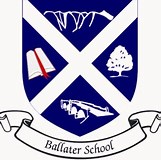 P1/2 and Mrs Cruickshank’s Class NewsletterHello! A warm welcome to our new Primary 1 children and parents, and welcome back to our Primary 2’s. I hope you had an enjoyable and restful Summer break. We have already had a busy couple of weeks back in school, and the children are settling into the routines and enjoying seeing their classmates.This year, our PSA’s in class are Mrs Skene (Monday to Wednesday) and Mrs Gibson (Thursday and Friday). Mrs Greig helps us in the dinner hall and during breaks.We are also being supported by Miss Cameron from the Nursery, each afternoon and on a Wednesday morning. This is for a 4-week block, then we will be joined by another member of the Nursery team.Curriculum learningChildren will be developing skills in:TimetableThis term we have a weekly session of Kodaly Music, led by Ms Malone. This is on a Tuesday from 9:30 to 10:00.Mrs Garratt will teach Art, and Health and Wellbeing on Thursday from 9:00 to 11:45.PE days are Wednesday and Friday.On a Friday morning, we will do a whole school Park Run.Please see the attached timetable for more detail of what goes on during a week.Google Classroom/Home LearningHome learning tasks will be shared on Google Classroom. I am in the process of setting up a new Google Classroom for this year, so will be in touch soon with details of how to access it. Passwords are also due to be changed, so this will be different to previous.RoutinesThe lunch menu will be in place until October. It would be helpful if you can discuss the lunch options with your child each day, so that they can be prepared when it comes to ordering their lunch.Now that we are allowed to change into PE kits, it would be really helpful if you could write your child’s name on all their clothing labels, so that we can quickly match up items with the correct person. For safety, earrings should be taped over with micropore tape. Please encourage your child to practise the skill of being independent when dressing themselves.As always, please get in touch if there is anything I can help with. Please approach me at the end of the school day, I can be messaged via the school office or email me at gw09cruickshankjulie@glow.sch.uk MathsNumber formation, Place Value, Addition and Subtraction.Numbers to 10, 20 or 100 as appropriate. Learning will be differentiated so that children are challenged at an appropriate level to them.LiteracyPhonics – learning the name and sound of each letter, blending letters together to make words, learning the correct letter formation. Spelling – to read and spell common words.Reading – books will be differentiated so that they are reading at an appropriate level.Writing – building up to writing words and sentences.Rhyming and sounds.FrenchGreetingsSaying your nameGuessing someone’s nameHealth and WellbeingLearning about children’s rights.Making a class charter based on their rights as a child and the Ballater School values.The SHANARRI indicators we will be focussing on this term are:Safe – SeptemberHealthy – OctoberCross Curricular/Interdisplinary Learning (CC/IDL)Our Scientific WorldWhat is in our school grounds?